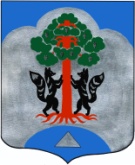 АДМИНИСТРАЦИЯМО СОСНОВСКОЕ СЕЛЬСКОЕ ПОСЕЛЕНИЕМО ПРИОЗЕРСКИЙ МУНИЦИПАЛЬНЫЙ РАЙОНЛЕНИНГРАДСКОЙ ОБЛАСТИПОСТАНОВЛЕНИЕ__________________________________________________________________________________08 ноября 2018 года  № 870Об определении    гарантирующей   организации  по водоотведениюи зоны её деятельности и внесении изменений в Постановление админист-рации от 13.10.2014 года №523       В соответствии с Федеральным законом Российской Федерации от 06.10.2003 № 131-ФЗ «Об общих принципах организации местного самоуправления в Российской Федерации», руководствуясь ст.ст. 8, 12, 42 Федерального закона от 07.12.2001 № 416-ФЗ «О водоснабжении и водоотведении», уставом муниципального образования Сосновское сельское поселение муниципального образования Приозерский муниципальный район Ленинградской области  с целью организации надлежащего и бесперебойного централизованного водоотведения на территории муниципального образования Сосновское сельское поселение муниципального образования Приозерский муниципальный район Ленинградской области   администрация:         ПОСТАНОВЛЯЕТ:Наделить организацию, осуществляющую водоотведение на территории муниципального образования Сосновское сельское поселение муниципального образования Приозесркий муниципальный район Ленинградской области - общество с ограниченной ответственностью «Ленинградская водная компания» статусом гарантирующей организации до окончания переходного периода по передаче муниципального унитарного предприятия и муниципального имущества в виде объектов водно – коммунального хозяйства в государственную собственность Ленинградской области в соответствии  с  законом  Ленинградской области от 29.12.2015 N153-оз "О перераспределении полномочий в сфере водоснабжения и водоотведения между органами государственной власти Ленинградской области и органами местного самоуправления поселений Ленинградской области и о внесении изменений в областной закон "Об отдельных вопросах местного значения сельских поселений Ленинградской области".Определить, что зоной деятельности гарантирующей организации является территория поселка пл.69 км муниципального образования Сосновское сельское поселение муниципального образования Приозерский муниципальный район Ленинградской области в границах технологических зон действия объектов водоотведения.Гарантирующей организации – ООО «Ленинградская водная компания» обеспечить: 3.1. Эксплуатацию    централизованных    систем    водоотведения  в пределах зоны деятельности на территории     муниципального образования Сосновское сельское поселение муниципального образования Приозерский муниципальный район Ленинградской области в соответствии с нормативными правовыми актами Российской Федерации. 3.2.  Водоотведение в случае, если объекты капитального  строительства    абонентов     присоединены     в    установленном порядке к централизованным   системам водоотведения, в пределах  зоны деятельности гарантирующей организации. 3.3. Заключение   с   организациями,   осуществляющими   эксплуатацию объектов  централизованных систем  водоотведения договоров, необходимых для обеспечения надежного  водоотведения в соответствии с требованиями законодательства Российской Федерации.Заключение хозяйственных договоров с поставщиком энергоресурсов.4. В пункте 7 Постановления администрации МО Сосновское сельское поселение МО Приозерский район Ленинградской области от 13.10.2014 года №523 «Об определении гарантирующих организаций» слово «водоотведение» исключить.          5. Настоящее         постановление        подлежит        официальному опубликованию и  размещению на официальном сайте муниципального образования Сосновское сельское поселение муниципального образования Приозерский муниципальный район Ленинградской области.6. Контроль за исполнением настоящего Постановления оставляю за собой.Глава администрацииМО Сосновское сельское поселение                                               С.М. МиничРазослано:Дело – 2, ООО «Ленинградская водная компания» - 1